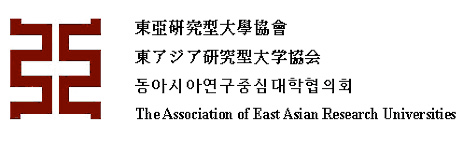 AEARU Global Learning Initiatives Program Student Endorsement FormPlease fill out the form and submit the completed copy with your online application to the Global Learning Initiatives Program.Student Information (to be complete by student)Endorsement (to be complete by university coordinator)By signing and endorsing this form, you understand and agree the following: Please confirm the following statements to be true and sign and endorse in the space below.The student’s information listed above is accurate.The student is currently enrolled at your university and is not expected to graduate before the start of the Fall 2023 program.The student is approved to participate in the Fall 2023 program.The student’s participation may be counted towards the Global Learning Initiatives Program quota and will not in any way affect other programs, including balance of student exchange programs.Name of StudentDachui WangHome UniversityUniversity of Science and Technology of China Student ID NumberPB2021888888Department School of Physical SciencesCurrent Year of StudyBachelor-Second YearI would like to participate in the program in Fall 2023.I would like to participate in the program in Fall 2023.Name of University CoordinatorJieqin WangTitle of University CoordinatorProgram CoordinatorStudent ExchangeOffice of International CooperationEmail Addressoutgoing@ustc.edu.cnUniversity Coordinator’s Signature and EndorsementPlease provide official stamp/seal where relevant.Please send the fill-in form to outgoing@ustc.edu.cn The deadline for stamping is on July 29th at 6pm (GMT+8)Date: DD/MM/YY